Продаются офисы на улице Стрелецкая, 2.          Продаются уютные офисы, расположенные в доме современной постройки из глиняного кирпича. Общая площадь 378 метров (возможно разделение на 90, 145 и 145 м). 1-ый этаж жилого дома. Высота потолков 3 метра. Помещение имеет отдельный вход и собственный паркинг. Рядом – парковая зона, пруды с уточками.  Очень удачное расположение: находится в 5-и минутной шаговой доступности от Областной администрации города и от исторического центра. Вблизи остановка общественного транспорта, продуктовый универсам «Спар», рестораны, кафе, ТЦ. Удобные подъездные пути: подъезд возможен с Октябрьского пр-кта и с ул. Стрелецкой. Высокий транспорт трафик. Помещения оснащены всеми необходимыми коммуникациями: индивидуальное газовое отопление, водопровод, канализация, 4 санузла, телефонная линия.      Идеально подходит для VIP офисов, офисов специализированных компаний (страховая компания, под головной офис), подчеркивающих свой статус, под сферу услуг,  клинику, стоматологию, фотостудия.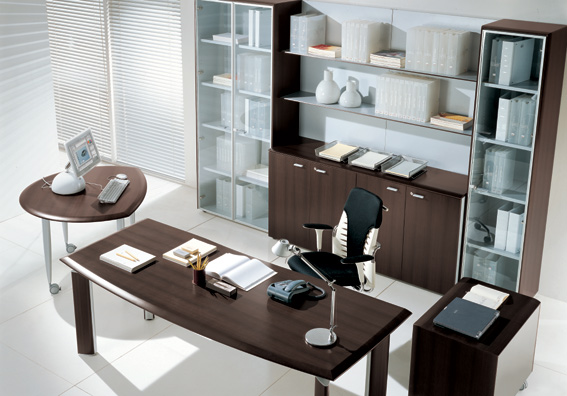 Цена:   50 000 руб/кв.м 38 – 51 – 54                         8- 919 – 022 – 22 - 23